ARUN M Career ObjectiveTo utilize my competency and creative perspective in my own personal development and in the development in the organization.Academic BackgroundsHigher Secondary Examination in Science from St Joseph’s H.S.S, Trivandrum SSLC from St Mary’s Higher Secondary School, Pattom, TrivandrumProfessional QualificationDiploma in CSSD Technology from KIMS Trivandrum, Kerala, India.Co-Curricular Activities Participated in one day training on State Sterilization & Disinfection Congress. Organized by the State Sterile Processing Professional Society (SSPPS)Job Knowledge	I can arrange independently trays for procedures and also known to make all the linen packs and dressing materials required for surgeries and ward procedures.I can operate the following machine independently J&J STERRAD Plasma Sterilizer3M Steri Vac ETO SterilizerGETINGE Steam SterilizerCISA Steam SterilizerCISA washerNAT STEEL Steam SterilizerFlash sterilizerGETTING Band SealerGETTING Washer3M SealerMACHIN FABRIK Ultrasonic MachineBeston IncubatorPersonal StrengthsProblem solving abilities & Good analytical skill.Can work under pressure and deadliness.Ability to work as part of a team or as an individual.Excellent communication skills, interpersonal skills and calm personality.Personal ProfileDate of Birth		: 08/07/1997Age			: 21Sex			: MaleNationality		: IndianReligion & Caste	: Hindu, ThandanMarital Status		: SingleLanguages Known	: Hindi, Malayalam, EnglishFather’s Name		: Maniyan. MHobbies 		: Reading, Playing CricketDeclaration 	I hereby declare that the information furnished above is true to the best of my knowledge and I bear the responsibility for correctness of the above-mentioned particulars.Place: Trivandrum					Date :										Arun M TC 31/1082,Thunduvilakkathu veedu,						Parakudi Lane, Pettah P.OTrivandrum, Kerala-695024IndiaMobile: 7034573120Email: arun.m7736@gmail.com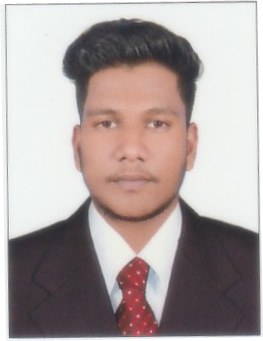 